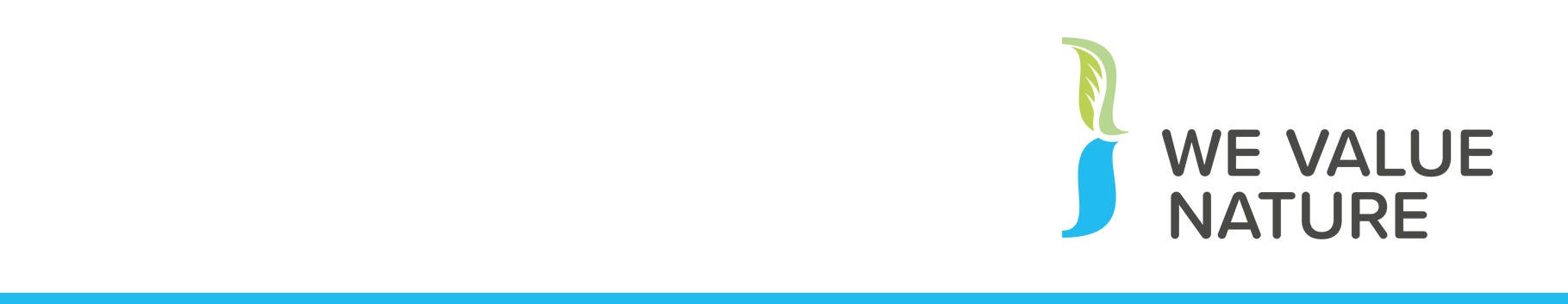 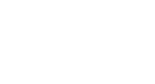 TimeSession10 minWelcome & openingBrief presentation of We Value Nature, training agenda and learning objectives.10 minSetting the scene and recap on natural capital Key definitions, natural capital protocols10minBusiness case for assessing natural capital & common assessmentsExploring natural capital-related risks and opportunities, concrete steps in undertaking assessments & business applications15 minIdentifying your natural capital impacts and dependencies Business impacts and dependencies, dependency pathways, impact and dependency case-study example10 minScoping an assessment Scoping steps, identifying target audience and stakeholders, practicalities of planning an assessment 15 min [OPTIONAL] Case study presentation – sectoral & regional insight Challenges and opportunities of natural capital, importance of collaboration with different stakeholders, Q&A discussion 5 minWrap-up & next steps  Key takeaways, resources, upcoming engagement opportunities, feedback survey